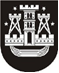 KLAIPĖDOS MIESTO SAVIVALDYBĖS TARYBASPRENDIMASDĖL ATLEIDIMO NUO VIETINĖS RINKLIAVOS UŽ LEIDIMO ĮRENGTI IŠORINĘ REKLAMĄ IŠDAVIMĄ2018 m. balandžio 26 d. Nr. T2-81KlaipėdaVadovaudamasi Lietuvos Respublikos vietos savivaldos įstatymo 16 straipsnio 2 dalies 18 punktu ir Lietuvos Respublikos rinkliavų įstatymo 12 straipsnio 3 punktu, Klaipėdos miesto savivaldybės taryba nusprendžia:1. Atleisti nuo vietinės rinkliavos už leidimo įrengti išorinę reklamą išdavimą mokėjimo:1.1. VšĮ Klaipėdos specialiąją mokyklą-daugiafunkcį centrą ,,Svetliačiok“ (kodas 195171536) nuo 800,00 Eur vietinės rinkliavos už leidimo įrengti išorinę reklamą adresu: Baltijos pr. 49, Klaipėdoje, išdavimą už laikotarpį nuo 2018-01-01 iki 2022-12-31 mokėjimo;1.2. Klaipėdos miesto savivaldybės koncertinę įstaigą Klaipėdos koncertų salę (kodas 300101372) nuo 3115,00 Eur vietinės rinkliavos už leidimo įrengti išorinę reklamą adresu: Šaulių g. 36, Klaipėda, išdavimą už laikotarpį nuo 2018-01-01 iki 2022-12-31 mokėjimo.2. Skelbti šį sprendimą Teisės aktų registre ir Klaipėdos miesto savivaldybės interneto svetainėje.Šis sprendimas gali būti skundžiamas Lietuvos administracinių ginčų komisijos Klaipėdos apygardos skyriui arba Regionų apygardos administraciniam teismui, skundą (prašymą) paduodant bet kuriuose šio teismo rūmuose, per vieną mėnesį nuo šio sprendimo paskelbimo dienos.Savivaldybės merasVytautas Grubliauskas